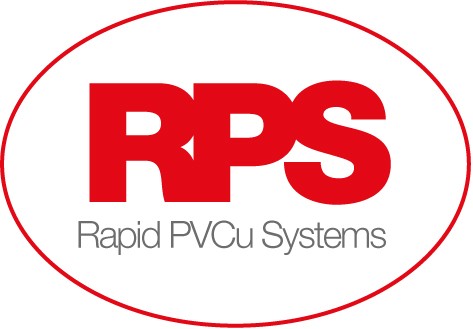 Rapid PVCu Systems are looking for an experienced Service Engineer to join our team. We are based in Harworth, Doncaster, and manufacture and supply windows and doors to customers throughout the Yorkshire, Nottinghamshire and Midlands areas. The role:Undertaking remedial works.Dealing with warranties on occupied properties daily. Using our Harworth site as a base, travelling to properties.Working hours are Monday to FridayThe ideal candidate:Previous experience in this type of roleGood Customer Care skills – you will be dealing with customers on a regular basisAttention to detailReliable and flexibleFull UK driving license desirable We provide:Excellent salary, Negotiable depending on experience £27,000 - £29,000 per annumOvertime Company Van & Fuel CardPermanent employment, long termIf you are interested and would like to know more, please send an up to date cv to careers@rapidpvcusystems.co.uk 